Förderantragzu der Richtlinie des Landes Hessen zur Förderung der ländlichen Entwicklung Dorfmoderation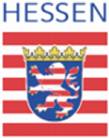 Personenidentbitte eintragen soweit bekanntEingangsstempel:Eingangsstempel:Eingangsstempel:Eingangsstempel:Eingangsstempel:Eingangsstempel:Eingangsstempel:Eingangsstempel:(1) Antragssteller(in) / Bescheidempfänger(in):(1) Antragssteller(in) / Bescheidempfänger(in):(1) Antragssteller(in) / Bescheidempfänger(in):NameNameNamePostanschriftPostanschriftStraße u. Hausnummer o. PostfachStraße u. Hausnummer o. PostfachStraße u. Hausnummer o. PostfachPLZOrtOrtTelefonnummerTelefonnummerE-Mail AdresseE-Mail Adresse(2) Bankverbindung:(2) Bankverbindung:(2) Bankverbindung:IBANIBANBICBICBICBankinstitut/PostbankBankinstitut/Postbank(3) Beabsichtigtes Vorhaben:(3) Beabsichtigtes Vorhaben:(3) Beabsichtigtes Vorhaben:(3) Beabsichtigtes Vorhaben:(3) Beabsichtigtes Vorhaben:(3) Beabsichtigtes Vorhaben:(3) Beabsichtigtes Vorhaben:(3) Beabsichtigtes Vorhaben:(3) Beabsichtigtes Vorhaben:(3) Beabsichtigtes Vorhaben:Ich/wir möchte(n) nachstehendes Vorhaben durchführen (aussagekräftige Kurzbeschreibung):Ich/wir möchte(n) nachstehendes Vorhaben durchführen (aussagekräftige Kurzbeschreibung):Ich/wir möchte(n) nachstehendes Vorhaben durchführen (aussagekräftige Kurzbeschreibung):Ich/wir möchte(n) nachstehendes Vorhaben durchführen (aussagekräftige Kurzbeschreibung):Ich/wir möchte(n) nachstehendes Vorhaben durchführen (aussagekräftige Kurzbeschreibung):Ich/wir möchte(n) nachstehendes Vorhaben durchführen (aussagekräftige Kurzbeschreibung):Ich/wir möchte(n) nachstehendes Vorhaben durchführen (aussagekräftige Kurzbeschreibung):Ich/wir möchte(n) nachstehendes Vorhaben durchführen (aussagekräftige Kurzbeschreibung):Ich/wir möchte(n) nachstehendes Vorhaben durchführen (aussagekräftige Kurzbeschreibung):Ich/wir möchte(n) nachstehendes Vorhaben durchführen (aussagekräftige Kurzbeschreibung):ErklärungenErklärungenErklärungenErklärungenErklärungenErklärungenErklärungenErklärungenErklärungenErklärungen(4)
Ich/wir habe(n) für das beabsichtigte Vorhaben bisher keine öffentlichen Mittel erhalten oder beantragt	 Ich/wir habe(n) für das beabsichtigte Vorhaben bisher keine öffentlichen Mittel erhalten oder beantragt	 Ich/wir habe(n) für das beabsichtigte Vorhaben bisher keine öffentlichen Mittel erhalten oder beantragt	 Ich/wir habe(n) für das beabsichtigte Vorhaben bisher keine öffentlichen Mittel erhalten oder beantragt	 Ich/wir habe(n) für das beabsichtigte Vorhaben bisher keine öffentlichen Mittel erhalten oder beantragt	 Ich/wir habe(n) für das beabsichtigte Vorhaben bisher keine öffentlichen Mittel erhalten oder beantragt	 Ich/wir habe(n) für das beabsichtigte Vorhaben bisher keine öffentlichen Mittel erhalten oder beantragt	 (5)Das Vorhaben wurdeDas Vorhaben wurdeDas Vorhaben wurdeDas Vorhaben wurde noch nicht begonnen noch nicht begonnen noch nicht begonnen noch nicht begonnen begonnenam:      am:      am:      am:      (6)Vorgesehener Zeitraum der Vorgesehener Zeitraum der Vorgesehener Zeitraum der vonbisDurchführungDurchführungMir/uns ist bekannt, Mir/uns ist bekannt, Mir/uns ist bekannt, Mir/uns ist bekannt, Mir/uns ist bekannt, Mir/uns ist bekannt, Mir/uns ist bekannt, Mir/uns ist bekannt, Mir/uns ist bekannt, Mir/uns ist bekannt, !!!!dass erst nach Zugang eines Zuwendungsbescheides mit dem Vorhaben begonnen werden darf.dass dies auch für die Auftragsvergabe gilt.dass ein vorzeitiger Beginn ohne Genehmigung durch die Förderbehörde die Förderung des Vorhabens ausschließt!dass Vorhaben innerhalb eines festgelegten Zeitraums nach Wirksamkeit des Zuwendungsbescheides begonnen werden müssen.dass der Bewilligungs- und der Durchführungszeitraum zu beachten sind. Der Bewilligungszeitraum kann von dem beabsichtigten Durchführungszeitraum abweichen.dass sich das Förderangebot Dorfmoderation an Kommunen im ländlichen Raum richtet, die nicht als Förderschwerpunkt der Dorfentwicklung anerkannt sind.dass erst nach Zugang eines Zuwendungsbescheides mit dem Vorhaben begonnen werden darf.dass dies auch für die Auftragsvergabe gilt.dass ein vorzeitiger Beginn ohne Genehmigung durch die Förderbehörde die Förderung des Vorhabens ausschließt!dass Vorhaben innerhalb eines festgelegten Zeitraums nach Wirksamkeit des Zuwendungsbescheides begonnen werden müssen.dass der Bewilligungs- und der Durchführungszeitraum zu beachten sind. Der Bewilligungszeitraum kann von dem beabsichtigten Durchführungszeitraum abweichen.dass sich das Förderangebot Dorfmoderation an Kommunen im ländlichen Raum richtet, die nicht als Förderschwerpunkt der Dorfentwicklung anerkannt sind.dass erst nach Zugang eines Zuwendungsbescheides mit dem Vorhaben begonnen werden darf.dass dies auch für die Auftragsvergabe gilt.dass ein vorzeitiger Beginn ohne Genehmigung durch die Förderbehörde die Förderung des Vorhabens ausschließt!dass Vorhaben innerhalb eines festgelegten Zeitraums nach Wirksamkeit des Zuwendungsbescheides begonnen werden müssen.dass der Bewilligungs- und der Durchführungszeitraum zu beachten sind. Der Bewilligungszeitraum kann von dem beabsichtigten Durchführungszeitraum abweichen.dass sich das Förderangebot Dorfmoderation an Kommunen im ländlichen Raum richtet, die nicht als Förderschwerpunkt der Dorfentwicklung anerkannt sind.dass erst nach Zugang eines Zuwendungsbescheides mit dem Vorhaben begonnen werden darf.dass dies auch für die Auftragsvergabe gilt.dass ein vorzeitiger Beginn ohne Genehmigung durch die Förderbehörde die Förderung des Vorhabens ausschließt!dass Vorhaben innerhalb eines festgelegten Zeitraums nach Wirksamkeit des Zuwendungsbescheides begonnen werden müssen.dass der Bewilligungs- und der Durchführungszeitraum zu beachten sind. Der Bewilligungszeitraum kann von dem beabsichtigten Durchführungszeitraum abweichen.dass sich das Förderangebot Dorfmoderation an Kommunen im ländlichen Raum richtet, die nicht als Förderschwerpunkt der Dorfentwicklung anerkannt sind.dass erst nach Zugang eines Zuwendungsbescheides mit dem Vorhaben begonnen werden darf.dass dies auch für die Auftragsvergabe gilt.dass ein vorzeitiger Beginn ohne Genehmigung durch die Förderbehörde die Förderung des Vorhabens ausschließt!dass Vorhaben innerhalb eines festgelegten Zeitraums nach Wirksamkeit des Zuwendungsbescheides begonnen werden müssen.dass der Bewilligungs- und der Durchführungszeitraum zu beachten sind. Der Bewilligungszeitraum kann von dem beabsichtigten Durchführungszeitraum abweichen.dass sich das Förderangebot Dorfmoderation an Kommunen im ländlichen Raum richtet, die nicht als Förderschwerpunkt der Dorfentwicklung anerkannt sind.dass erst nach Zugang eines Zuwendungsbescheides mit dem Vorhaben begonnen werden darf.dass dies auch für die Auftragsvergabe gilt.dass ein vorzeitiger Beginn ohne Genehmigung durch die Förderbehörde die Förderung des Vorhabens ausschließt!dass Vorhaben innerhalb eines festgelegten Zeitraums nach Wirksamkeit des Zuwendungsbescheides begonnen werden müssen.dass der Bewilligungs- und der Durchführungszeitraum zu beachten sind. Der Bewilligungszeitraum kann von dem beabsichtigten Durchführungszeitraum abweichen.dass sich das Förderangebot Dorfmoderation an Kommunen im ländlichen Raum richtet, die nicht als Förderschwerpunkt der Dorfentwicklung anerkannt sind.dass erst nach Zugang eines Zuwendungsbescheides mit dem Vorhaben begonnen werden darf.dass dies auch für die Auftragsvergabe gilt.dass ein vorzeitiger Beginn ohne Genehmigung durch die Förderbehörde die Förderung des Vorhabens ausschließt!dass Vorhaben innerhalb eines festgelegten Zeitraums nach Wirksamkeit des Zuwendungsbescheides begonnen werden müssen.dass der Bewilligungs- und der Durchführungszeitraum zu beachten sind. Der Bewilligungszeitraum kann von dem beabsichtigten Durchführungszeitraum abweichen.dass sich das Förderangebot Dorfmoderation an Kommunen im ländlichen Raum richtet, die nicht als Förderschwerpunkt der Dorfentwicklung anerkannt sind.dass erst nach Zugang eines Zuwendungsbescheides mit dem Vorhaben begonnen werden darf.dass dies auch für die Auftragsvergabe gilt.dass ein vorzeitiger Beginn ohne Genehmigung durch die Förderbehörde die Förderung des Vorhabens ausschließt!dass Vorhaben innerhalb eines festgelegten Zeitraums nach Wirksamkeit des Zuwendungsbescheides begonnen werden müssen.dass der Bewilligungs- und der Durchführungszeitraum zu beachten sind. Der Bewilligungszeitraum kann von dem beabsichtigten Durchführungszeitraum abweichen.dass sich das Förderangebot Dorfmoderation an Kommunen im ländlichen Raum richtet, die nicht als Förderschwerpunkt der Dorfentwicklung anerkannt sind.dass erst nach Zugang eines Zuwendungsbescheides mit dem Vorhaben begonnen werden darf.dass dies auch für die Auftragsvergabe gilt.dass ein vorzeitiger Beginn ohne Genehmigung durch die Förderbehörde die Förderung des Vorhabens ausschließt!dass Vorhaben innerhalb eines festgelegten Zeitraums nach Wirksamkeit des Zuwendungsbescheides begonnen werden müssen.dass der Bewilligungs- und der Durchführungszeitraum zu beachten sind. Der Bewilligungszeitraum kann von dem beabsichtigten Durchführungszeitraum abweichen.dass sich das Förderangebot Dorfmoderation an Kommunen im ländlichen Raum richtet, die nicht als Förderschwerpunkt der Dorfentwicklung anerkannt sind.dass erst nach Zugang eines Zuwendungsbescheides mit dem Vorhaben begonnen werden darf.dass dies auch für die Auftragsvergabe gilt.dass ein vorzeitiger Beginn ohne Genehmigung durch die Förderbehörde die Förderung des Vorhabens ausschließt!dass Vorhaben innerhalb eines festgelegten Zeitraums nach Wirksamkeit des Zuwendungsbescheides begonnen werden müssen.dass der Bewilligungs- und der Durchführungszeitraum zu beachten sind. Der Bewilligungszeitraum kann von dem beabsichtigten Durchführungszeitraum abweichen.dass sich das Förderangebot Dorfmoderation an Kommunen im ländlichen Raum richtet, die nicht als Förderschwerpunkt der Dorfentwicklung anerkannt sind.!!(7) Anlagen(7) Anlagen(7) Anlagen(7) Anlagen(7) Anlagen(7) Anlagen(7) Anlagen(7) Anlagen(7) Anlagen(7) Anlagen(7) Anlagen(7) Anlagen(7) AnlagenAls Anlagen sind beigefügt (bitte ankreuzen!):Als Anlagen sind beigefügt (bitte ankreuzen!):Als Anlagen sind beigefügt (bitte ankreuzen!):Als Anlagen sind beigefügt (bitte ankreuzen!):Als Anlagen sind beigefügt (bitte ankreuzen!):Als Anlagen sind beigefügt (bitte ankreuzen!):Als Anlagen sind beigefügt (bitte ankreuzen!):Als Anlagen sind beigefügt (bitte ankreuzen!):Als Anlagen sind beigefügt (bitte ankreuzen!):Als Anlagen sind beigefügt (bitte ankreuzen!):(8) Kosten und Finanzierung(8) Kosten und Finanzierung(8) Kosten und Finanzierung(8) Kosten und Finanzierung(8) Kosten und FinanzierungPC-Bearbeitung bitte mit Pfeiltaste. PC-Bearbeitung bitte mit Pfeiltaste. PC-Bearbeitung bitte mit Pfeiltaste. PC-Bearbeitung bitte mit Pfeiltaste. PC-Bearbeitung bitte mit Pfeiltaste. InvestitionskostenInvestitionskostenInvestitionskostenInvestitionskostenInvestitionskostenKosten für Dienstleistungen (netto)EURNebenkosten (max. 15% der Dienstleistung)EUREURGesamtkosten (netto)   0,00EURMehrwertsteuer (MwSt)EUREURGesamtkosten inkl. MwSt (brutto)   0,00EURVorgesehene FinanzierungVorgesehene FinanzierungVorgesehene FinanzierungVorgesehene FinanzierungVorgesehene FinanzierungEigenmittel (Bargeld, Bankdarlehen etc.)Vorhandene Barmittel/GuthabenEURBankdarlehen (Nachweis)EURSonstigesEURFremdmittelÖffentliche Mittel/ Zuschüsse (Nachweis)EURSonstigesEURBeantragter Zuschuss
(Berechnung auf Basis der Gesamtkosten (netto) sowie der individuellen kommunalen Förderquote)EURGesamtkosten inkl. MwSt (brutto)   0,00EUR(9) Sonstige Hinweise und ErklärungenMir/uns ist bekannt, dass auf die Gewährung einer Zuwendung kein Rechtsanspruch besteht.Ich/wir erkenne/n die für die Zahlung von Zuwendungen geltenden Rechtsgrundlagen (EU - Verordnungen, Rechtsvorschriften des Bundes und des Landes) und die nachstehenden Bestimmungen, von denen ich/wir Kenntnis genommen habe/n, für mich/uns für verbindlich an. Mir/uns ist bekannt, dass alle Rechtsvorschriften bei der zuständigen Behörde/ Bewilligungsstelle eingesehen werden können.Mir/uns ist bekannt, dass alle Angaben in den einzelnen Anträgen und die Angaben in den mit den Anträgen eingereichten Unterlagen subventionserhebliche Tatsachen im Sinne des § 264 des Strafgesetzbuches in Verbindung mit § 2 des Gesetzes gegen missbräuchliche Inanspruchnahme von Subventionen (Subventionsgesetz) vom 29.07.1976 (BGB l.I. Seite 2037) sind.Mir/uns ist auch bekannt, dassich/wir nach § 3 Abs. 1 des Subventionsgesetzes verpflichtet bin/sind, der zuständigen Behörde/Bewilligungsstelle unverzüglich alle Tatsachen mitzuteilen, die der Bewilligung, der Weitergewährung, der Inanspruchnahme oder dem Belassen der Zuwendung(en) entgegenstehen oder für die Rückforderung(en) erheblich sind,falsche, unvollständige oder unterlassene Angaben zur Strafverfolgung führen können,die Zahlung der Zuwendung bei falschen, unvollständigen oder unterlassenen Angaben oder bei Nichterfüllung oder bei nicht rechtzeitiger Erfüllung oder Einhaltung der Bedingungen und Auflagen bzw. der übernommenen Verpflichtungen zurückgefordert werden kann,die zuständige Behörde/Bewilligungsstelle verpflichtet ist, Tatsachen, die den Verdacht eines Subventionsbetruges begründen, der Strafverfolgungsbehörde mitzuteilen,der Antrag im Falle fehlender oder nicht fristgemäß nachgereichter Unterlagen abgelehnt werden kann,von der zuständigen Behörde/Bewilligungsstelle alle Unterlagen (auch rückwirkend), die zur Beurteilung der Antragsberechtigung, der Antragsvoraussetzungen sowie zur Festsetzung der Höhe der Zuwendung erforderlich sind, angefordert werden können,die zuständige Behörde/Bewilligungsstelle entsprechend den Rechtsvorschriften Auflagen auch nachträglich erteilen kann, gemäß § 4 (4) Satz 2 des Hessischen Verwaltungskostengesetzes (HvwKostG) bei Rücknahme oder Widerruf eines Zuwendungsbescheides aus Gründen, die der Kostenschuldner zu vertreten hat, Gebühren oder Auflagen fällig werden.Ich/ wir verpflichte(n) mich/uns, alle Unterlagen, Aufzeichnungen und Belege (Originalrechnungen) für die Dauer von mindestens 5 Jahren nach Vorlage des Verwendungsnachweises (Abschluss der Maßnahme) aufzubewahren, soweit nicht nach anderen Vorschriften ein längerer Aufbewahrungszeitraum vorgeschrieben ist.Mitteilungspflicht: Jede Nichteinhaltung von Zuwendungsvoraussetzungen - auch in Fällen höherer Gewalt - werde(n) ich/wir der zuständigen Behörde/ Bewilligungsstelle unter Angabe der Gründe unverzüglich schriftlich mitteilen.Bescheide und Schriftverkehr gehen an die unter 1. genannte Adresse.Ich /wir habe(n) davon Kenntnis genommen, dassder Förderentscheidung die zu diesem Zeitpunkt maßgeblichen Rechtsgrundlagen/ Förderrichtlinien, haushalts- und verwaltungsrechtliche Vorschriften zugrunde liegen, sofern nichts anderes bestimmt ist.sofern Antragsänderungen bzw. –ergänzungen zu Ziffer (9), die im Zuge des Prüfungsverfahrens notwendig werden, insbesondere die zuwendungsfähigen Kosten und die Zuwendungshöhe betreffend, von den zuständigen Bearbeitungsstellen verbindlich vorgenommen werden, um eine Übereinstimmung der Antrags- und Bewilligungsdaten zu gewährleisten; im Übrigen gelten die Hinweise zur nachfolgenden Ziffer 3.)aus haushaltsrechtlichen Gründen bei der Bemessung des Zuwendungsbetrages die zuwendungsfähigen Gesamtkosten /-ausgaben zu Grunde gelegt werden und die daraus resultierende Zuwendungssumme auf gerade Euro-Beträge abgerundet wird.Die Richtlinie des Landes Hessen zur Förderung der ländlichen Entwicklung, die Allgemeinen Nebenbestimmungen (AnBest-GK-).Nr. 1.3 (ANBest -GK-) Satz 1 und 2 finden keine Anwendung.Zuwendungen können nur angefordert werden bzw. zur Auszahlung angefordert werden, wenn die Zahlungen für ausgeführte Leistungen erfolgt und nachgewiesen werden. Dies gilt auch für Teilanforderungen.Nr. 2 (ANBest -GK-)Letzter Absatz findet keine Anwendung.Nr. 5.1.5 (ANBest -GK-)- entfällt -Nr. 6.1. (ANBest -GK-)- entfällt -Im Einzelfall gelten die Fristen zur Vorlage des Verwendungsnachweises entsprechend den haushaltsrechtlichen Vorgaben des Landes, des Bundes gemäß den Festsetzungen im Zuwendungsbescheid.(10) Einwilligungserklärung zum Datenschutz Die Verarbeitung meiner/unserer Daten erfolgt aufgrund europa-, bundes- und landesrechtlicher Vorschriften.Darüber hinaus willige(n) ich/wir gem. Art. 6 Abs. 1 a) DSGVO in die Verarbeitung meiner/unserer personenbezogenen Daten dahingehend ein, dass die personen- und objektbezogenen Daten im Falle einer Bewilligung nach der Richtlinie des Landes Hessen zur Förderung der ländlichen Entwicklung zum Zwecke der Unterrichtung über die strukturelle Entwicklung im Ort und in der Region sowie im Interesse einer koordinierten Förderung an das Hessische Ministerium für Umwelt, Klimaschutz, Landwirtschaft und Verbraucherschutz, die landrätliche Verwaltung und ggf. an ein beauftragtes Planungs- oder Beratungsbüro bzw. Regionalforum oder lokale Aktionsgruppen übermittelt werden können. Mir/uns ist bekannt, dass diese Einwilligungserklärung jederzeit mit Wirkung für die Zukunft widerrufen werden kann. Der Widerruf kann gerichtet werden an:Wirtschafts- und Infrastrukturbank Hessen– rechtlich unselbstständige Anstalt in der Landesbank Hessen-Thüringen Girozentrale –Abteilung LandwirtschaftsförderungMAIN PARKKaiserleistraße 29-35
63067 Offenbach 
E-Mail: datenschutz-zahlstelle@wibank.deIm Rahmen des Förderverfahrens müssen Sie diejenigen personenbezogenen Daten bereitstellen, die für die Aufnahme, Durchführung und Beendigung eines Förderverhältnisses und zur Erfüllung der damit verbundenen Pflichten erforderlich sind oder zu deren Erhebung wir gesetzlich verpflichtet sind. Ohne diese Daten [und ggfs. ihre Weitergabe an die oben aufgeführten Empfängerkategorien] ist nach Widerruf der Einwilligungserklärung eine (weitere) Förderung gegebenenfalls nicht mehr möglich. (11) Bestätigung und Unterschrift(en) d. Antragsteller(s) / -in(11) Bestätigung und Unterschrift(en) d. Antragsteller(s) / -in(11) Bestätigung und Unterschrift(en) d. Antragsteller(s) / -in(11) Bestätigung und Unterschrift(en) d. Antragsteller(s) / -inIch/wir versichere/versichern die Richtigkeit und Vollständigkeit der in diesem Antrag gemachten Angaben und akzeptiere/akzeptieren die „Sonstigen Hinweise und Erklärungen“ in Nr. 9, die „Einwilligungserklärung zum Datenschutz“ in Nr. 10 sowie den Erhalt und die Kenntnisnahme der Datenschutzhinweise der Abteilung Landwirtschaftsförderung der WIBank als Zahlstelle ELER/EGFL des Landes Hessen für Antragsteller von landes, bundes und eu-finanzierten Fördervorhaben und der darin enthaltenen Belehrung über meine/unsere Rechte - gültig ab 01.01.2020 -.Ich/wir versichere/versichern die Richtigkeit und Vollständigkeit der in diesem Antrag gemachten Angaben und akzeptiere/akzeptieren die „Sonstigen Hinweise und Erklärungen“ in Nr. 9, die „Einwilligungserklärung zum Datenschutz“ in Nr. 10 sowie den Erhalt und die Kenntnisnahme der Datenschutzhinweise der Abteilung Landwirtschaftsförderung der WIBank als Zahlstelle ELER/EGFL des Landes Hessen für Antragsteller von landes, bundes und eu-finanzierten Fördervorhaben und der darin enthaltenen Belehrung über meine/unsere Rechte - gültig ab 01.01.2020 -.Ich/wir versichere/versichern die Richtigkeit und Vollständigkeit der in diesem Antrag gemachten Angaben und akzeptiere/akzeptieren die „Sonstigen Hinweise und Erklärungen“ in Nr. 9, die „Einwilligungserklärung zum Datenschutz“ in Nr. 10 sowie den Erhalt und die Kenntnisnahme der Datenschutzhinweise der Abteilung Landwirtschaftsförderung der WIBank als Zahlstelle ELER/EGFL des Landes Hessen für Antragsteller von landes, bundes und eu-finanzierten Fördervorhaben und der darin enthaltenen Belehrung über meine/unsere Rechte - gültig ab 01.01.2020 -.Ich/wir versichere/versichern die Richtigkeit und Vollständigkeit der in diesem Antrag gemachten Angaben und akzeptiere/akzeptieren die „Sonstigen Hinweise und Erklärungen“ in Nr. 9, die „Einwilligungserklärung zum Datenschutz“ in Nr. 10 sowie den Erhalt und die Kenntnisnahme der Datenschutzhinweise der Abteilung Landwirtschaftsförderung der WIBank als Zahlstelle ELER/EGFL des Landes Hessen für Antragsteller von landes, bundes und eu-finanzierten Fördervorhaben und der darin enthaltenen Belehrung über meine/unsere Rechte - gültig ab 01.01.2020 -.Datum, OrtUnterschrift(en)Unterschrift(en)